Twenty Sixth SPREP Meeting of Officials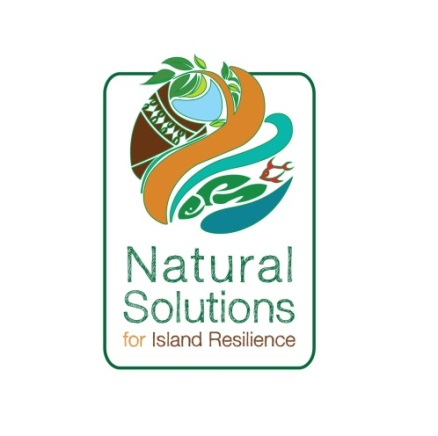 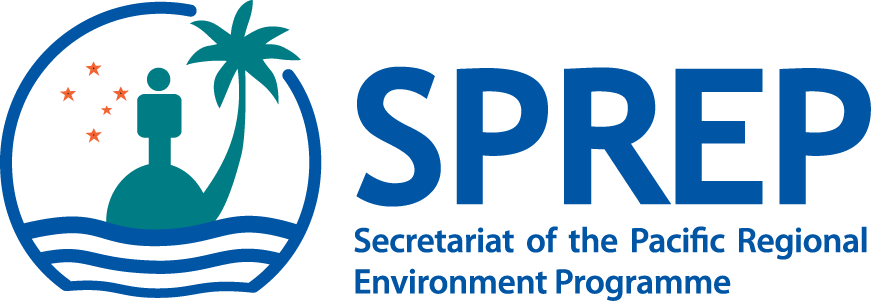 Apia, Samoa
September 2015Nomination FormHead of Delegation:  _________________________________Designation:    ____________________________________Country/Organisation: ________________________________Address:	______________________________________		______________________________________Email:    _________________	Phone:   _________________Name (1):       ____________________________________Designation:    ____________________________________Country/Organisation: ________________________________Address:	______________________________________		______________________________________Email:    _________________	Phone:   _________________Name (2):       ____________________________________Designation:    ____________________________________Country/Organisation: ________________________________Address:	______________________________________		______________________________________Email:    _________________	Phone:   _________________Please add another page if need toPlease complete and return to:Maraea Pogi maraeap@sprep.org and/or Apiseta Eti apiseta@sprep.org 